NSP Project StatusSeptember 30, 2014Pursuant to Task Order Four of Master Consulting Agreement # NSP-2, the following is a status update of the project, reporting on key elements of the project progress.Status of Contract Deliverables. GWCCA has responded back to Stadco with additional concerns regarding HHRM Builder’s Risk policy. Ball in court; Stadco.GWCCA has also produced additional comments relative to HHRM’s Pollution Liability Insurance policy. Ball in court; Stadco.HHRM P&P Bond pending determination of final GMP. Design/Procurement/Permitting. Stadco has produced a conformed set of Design Development documents that reflect the Value Engineering accepted by Stadco. Conformed set is under review by GWCCA.Design Development documents of Phase One Parking Deck to be submitted on 10/3/14 for HHRM pricing and GWCCA review/approval. City of Atlanta has issued final approval of MLK construction documents.HHRM is in the process of procuring major portions of the project. Two additional subcontracts in excess of $25M to be submitted to GWCCA for approval in early October.Budget/Cost Status. HHRM scheduled to submit GMP pricing in November.Budget has been established for Phase One Deck. HHRM to submit pricing on 100% DD docs in late Oct/early Nov.Schedule Status.Mass excavation is complete. Soil retention shoring and excavation continues along the southern side of site along the northern side of MLK. HHRM has now mobilized a total of six drilled pier rigs to complete caissons.Augercast piles are now complete.Shallow foundations and pile caps are continuing in areas 1, 2, and 3.Columns and shear walls are tracking progress of pile caps. First elevated slab was poured on 9/23/14. HHRM plans a minimum of two crews working on elevated slabs.Structural steel procurement and fabrication continues on schedule.To prepare for the parking deck construction, in October, HHRM will commence the relocation of Mangum into its final position. Biweekly coordination meetings will resume to mitigate adverse impact to GWCCA events.Quality Assurance. Work is being carefully inspected and documented for “Non-Conforming Work”. Non-conforming work is being addressed in a reasonable timeframe by contractors and remedial work approved by appropriate inspector (Langan/AMEC).Underground Storage Tank discovered on Friendship Baptist property is now removed, paperwork complete and “closed”.Safety. No injuries or incidents in July.Upcoming Major Activities in Next 30 Days.Production piers.Shallow foundations and pile caps.Columns and shear walls.Forming and pouring of elevated slabs.Phase 1 Parking Deck Design Development drawing submission.Relocation of Mangum to final location.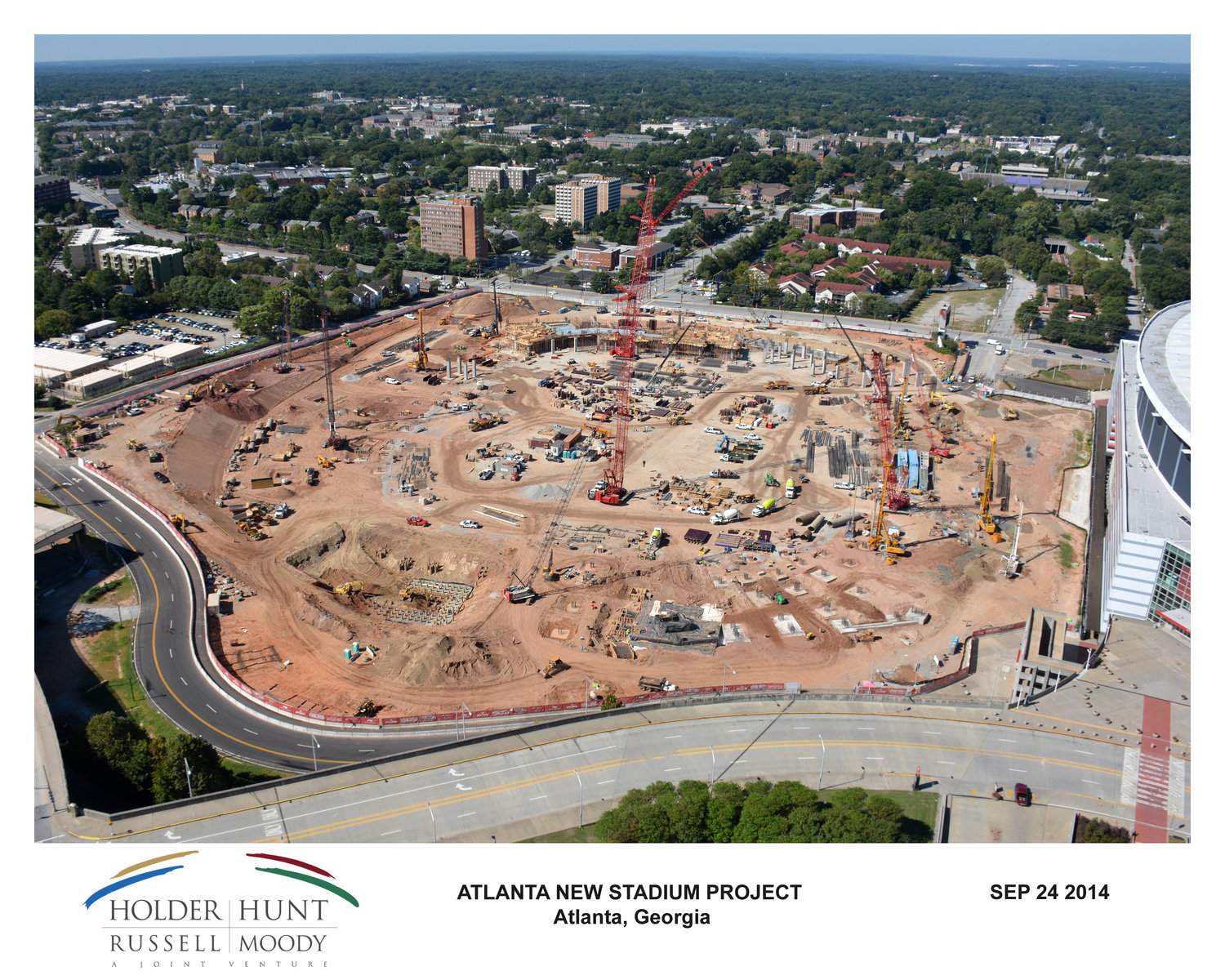 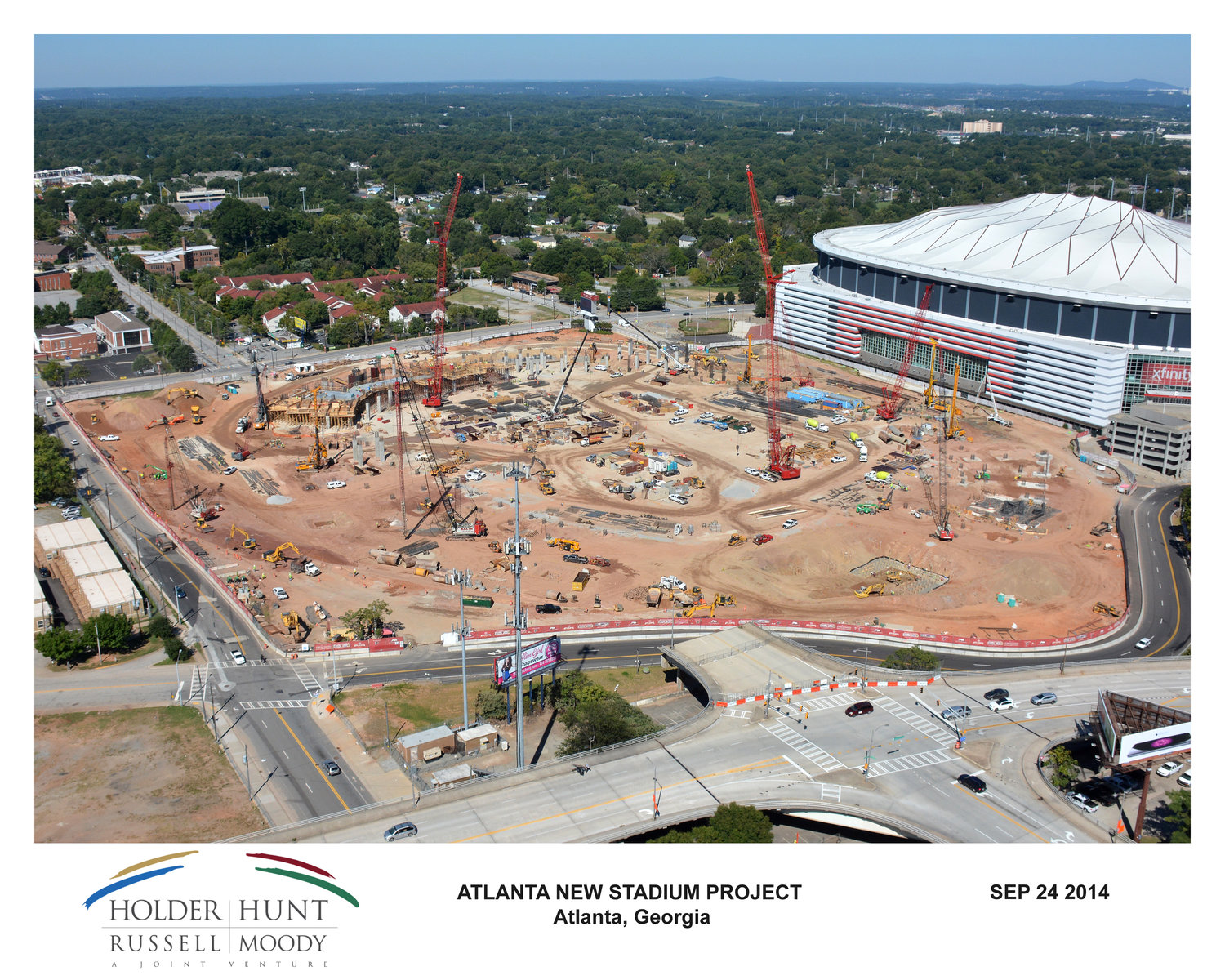 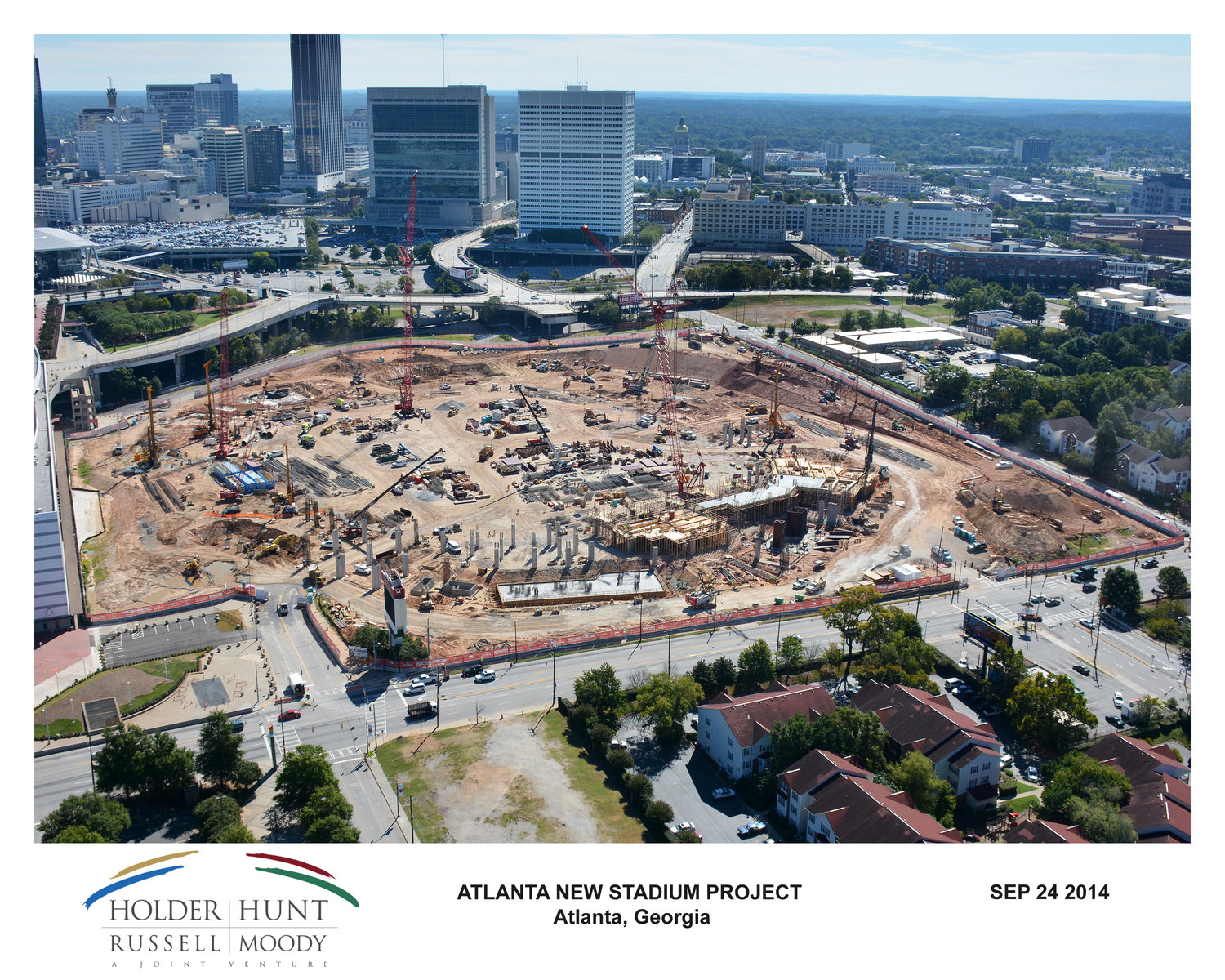 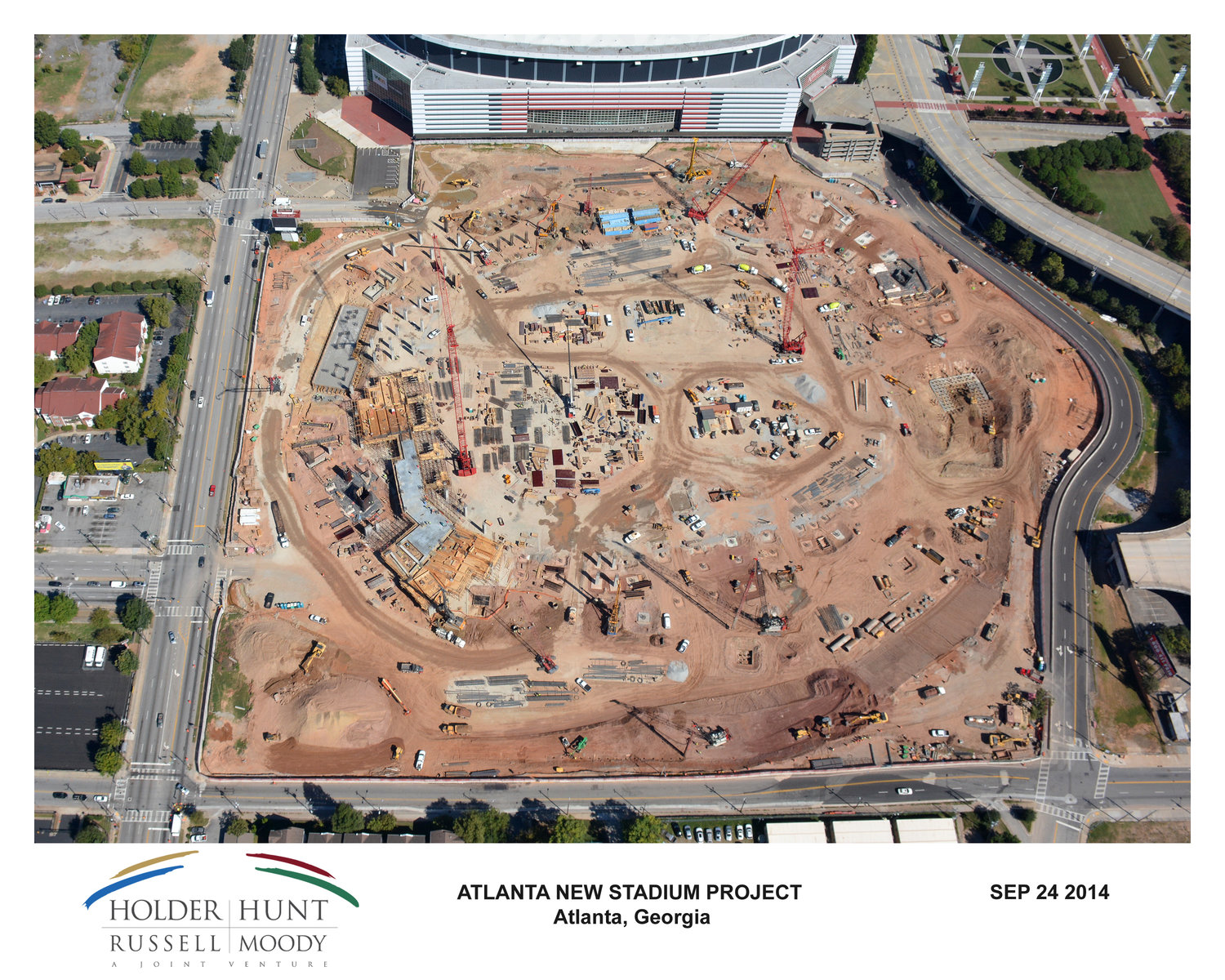 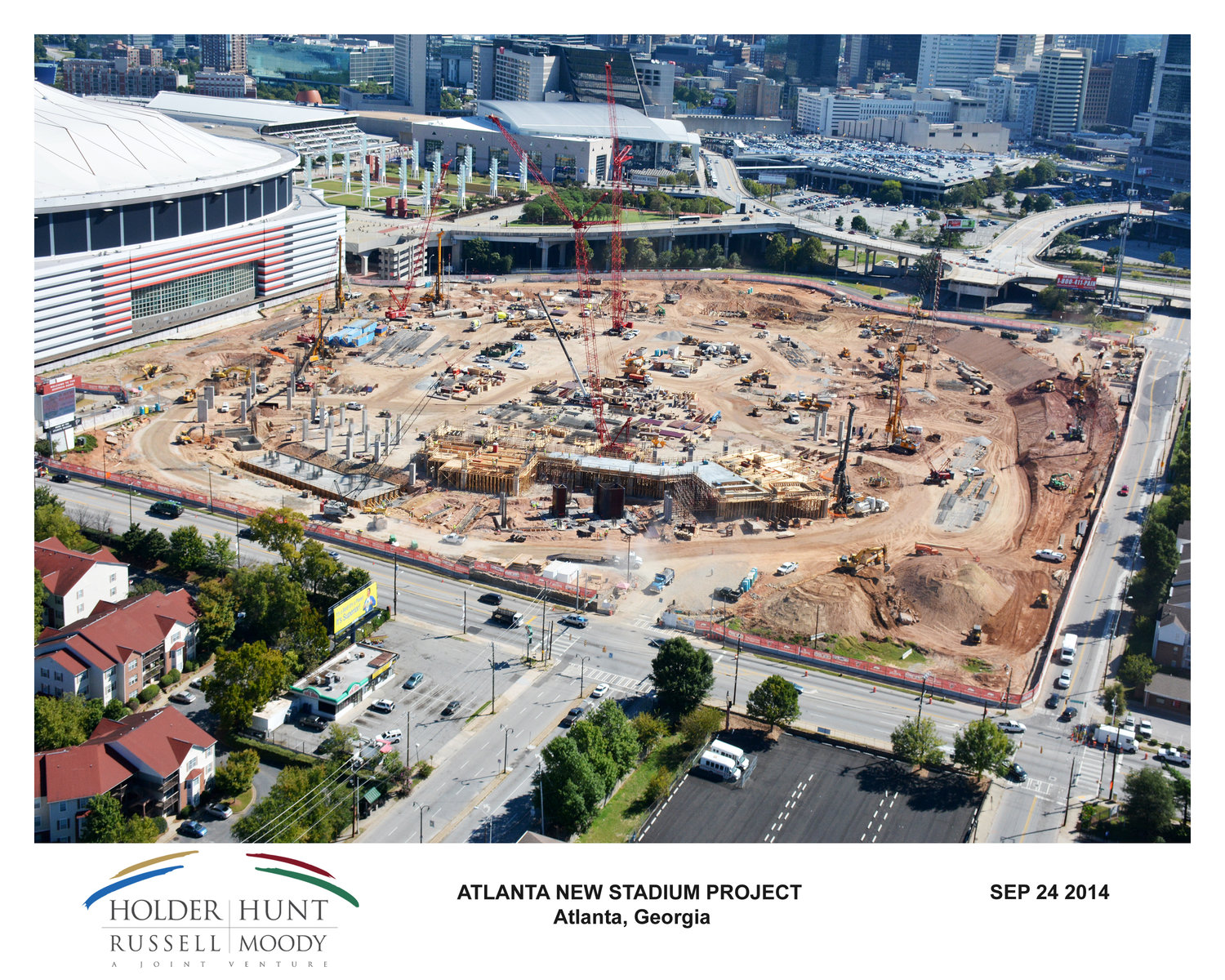 